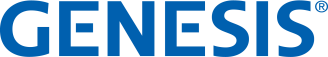 THE SCHOOL POLICY LIABILITY APPLICATIONI.	GENERAL INFORMATIONApplicant Name – (As to be shown on policy):		Broker Name:	Risk Manager (or other Contact)/Title:		Contact/Title:	Street Address:		Street Address:	 City:	County:		City:	County:	State:	Zip Code:		State:	Zip Code:	Phone:	Fax:		Phone:	Fax:	Website:		Email:	Proposed Effective Date:		Need Quote By:	1.  	Is a full-time risk manager employed?  	Yes:		No:	2.  	What is the Bond Rating of the Entity?       Moody’s:		Standard & Poor’s:	   3.  	Has any insurance for the Entity been cancelled or non-renewed in the last 5 years?	Yes:		No:			If yes, please explain:					Please describe or attach information regarding risk management programs, training programs, or safety programs:	5.  	How will you handle claims?	In House:	Yes:	* 	No:	 		Independent Administrator/Adjustor:  	Yes:		No:	  		Insurance Company:  	Yes:		No:	* If you answered Yes to In-House claim handling, attached Supplemental Application must be completed.II.	 COVERAGES:  List current and desired coverages below.III.	EXPOSURESGeneral Liability:Separately Rated Classes:Other Exposures:Additional information may be required for all Yes responses.School Board Legal Liability:IV.	LOSS HISTORY – Other than Automobile LiabilityPlease provide 6 years prior loss history as outlined below.  Losses must be shown from first dollar and include open and closed claims.General Liability:School Board Legal Liability:								If Automobile Liability is not being requested, please proceed to Section VII.V.	AUTOMOBILE LIABILITY Please summarize your vehicle fleet:Please provide vehicle count for the past 5 years:VI.	LOSS HISTORY – Automobile LiabilityPlease provide 6 years prior loss history as outlined below.  Losses must be shown from first dollar and include open and closed claims.Automobile Liability:VII.	SignatureFRAUD WARNINGNotice to Applicants of all states except , , and :Any person who knowingly, and with the intent to defraud any insurance company or other person, files an application for insurance or statement of claim containing any material false information or conceals for the purposes of misleading, information concerning any fact material thereto commits a fraudulent insurance act, which is a crime and subjects the person to criminal and civil penalties and denial of insurance benefits.Notice to  Applicants:It is unlawful to knowingly provide false, incomplete, or misleading facts or information to an insurance company for the purpose of defrauding or attempting to defraud the company.  Penalties may include imprisonment, fines, denial of insurance, and civil damages.  Any insurance company or agent of an insurance company who knowingly provides false, incomplete, or misleading facts or information to a policyholder or claimant for the purpose of defrauding or attempting to defraud the policyholder or claimant with regard to a settlement or award payable from insurance proceeds shall be reported to the Colorado division of insurance within the department of regulatory agencies.Notice to  Applicants:Any person who knowingly and with intent to defraud any insurance company or other person files an application for insurance or statement of claim containing any materially false information, or conceals for the purpose of misleading, information concerning any fact material thereto, commits a fraudulent insurance act, which is a crime, and shall be subject to a civil penalty not to exceed five thousand dollars and the stated value of the claim for each such violation.Notice to  Applicants:Any person who knowingly, and with the intent to defraud any insurance company or other person, files an application for insurance or statement of claim containing any material false information or conceals for the purposes of misleading, information concerning any fact material thereto commits a fraudulent insurance act, which is a crime and subjects the person to criminal and civil penalties.    *****************************************************************************************************************************************Completion of this questionnaire creates no obligation upon the applicant to accept insurance or upon Genesis Management and Insurance Services Corporation to offer insurance.  However, in the event that any insurance offering is accepted by the applicant or is issued by Genesis, this questionnaire will form the basis for the acceptance and insurance.  Signature:        Please see Supplemental Claims Information page below.	The School PolicySupplemental Claims InformationCurrent Coverages:CarrierLimitsDeductible/SIROccurrence orClaims MadeRetro Date for Claims MadeExpiring PremiumGeneral Liability$$$Automobile Liability$$$School Board Legal Liability$$$Excess Liability$$$Desired Coverages:LimitsDeductible/SIROccurrence orClaims MadeRetro Date for Claims MadeGeneral Liability$$Automobile Liability$$School Board Legal Liability$$Excess Liability$$1.Public or private institution:Public or private institution:Public or private institution:Public or private institution:2.Type of School# SchoolsADA/Student Count# Teachers2.Preschool  2.K-82.High School2.Vocational/Trade Schools2.Night/Adult Education2.College – full-time/part-time2.Graduate/Professional3.Number of faculty members:Number of faculty members:Number of faculty members:Number of faculty members:4.Total square footage of campus buildings (colleges/universities only):Total square footage of campus buildings (colleges/universities only):Total square footage of campus buildings (colleges/universities only):Total square footage of campus buildings (colleges/universities only):5.Please provide Total Average Daily Attendance count for the past 5 years: Please provide Total Average Daily Attendance count for the past 5 years: TermADA/Student Count5.Please provide Total Average Daily Attendance count for the past 5 years: Please provide Total Average Daily Attendance count for the past 5 years: 5.Please provide Total Average Daily Attendance count for the past 5 years: Please provide Total Average Daily Attendance count for the past 5 years: 5.Please provide Total Average Daily Attendance count for the past 5 years: Please provide Total Average Daily Attendance count for the past 5 years: 5.Please provide Total Average Daily Attendance count for the past 5 years: Please provide Total Average Daily Attendance count for the past 5 years: 5.Please provide Total Average Daily Attendance count for the past 5 years: Please provide Total Average Daily Attendance count for the past 5 years: ClassificationProvide total exposure for each:Provide total exposure for each:Provide total exposure for each:Provide total exposure for each:Medical Staff:Physicians:               Carry own insurance:         School Provides:     Physicians:               Carry own insurance:         School Provides:     Physicians:               Carry own insurance:         School Provides:     Physicians:               Carry own insurance:         School Provides:     Medical Staff:Nurses:            Nurses:            Student Nurses: EMTs: Dormitories:Residence Halls: Residence Halls: Residence Halls: Residential Units: Dormitories:Square Footage: Square Footage: Square Footage: Resident Advisors: Daycare Operations:Number of locations: Number of locations: Number of locations: Number of children: Daycare Operations:Ratio of children to care providers: Ratio of children to care providers: Ratio of children to care providers: Age range of children: Restaurants/Commissaries:Food Receipts: Food Receipts: Food Receipts: Liquor Receipts: Police/Security Force:Full-time/armed: Full-time/armed: Full-time/armed: Full-time/non-armed:Police/Security Force:Part-time/armed: Part-time/armed: Part-time/armed: Part-time/non-armed: Stadiums/Bleachers:Facilities:   Seating Capacity:Seating Capacity:Stadium Receipts: Swimming Pools:Pools: Classification:ExposureCoverage DesiredBeaches or LakesYes:    No:  Yes:    No:  WatercraftYes:    No:  Yes:    No:  Hospitals or ClinicsYes:    No:  Yes:    No:  Athletic ProgramsYes:    No:  Yes:    No:  Radio StationsYes:    No:  Yes:    No:  Publishing ActivitiesYes:    No:  Yes:    No:  Joint Venture ProjectsYes:    No:  Yes:    No:  Charter SchoolsYes:    No:  Yes:    No:  1.Employees:Full-time: Part-time: Part-time: Part-time: 2.  Do you have a written human resources manual?  Do you have a written human resources manual?  Do you have a written human resources manual?  Do you have a written human resources manual?  Do you have a written human resources manual?  Do you have a written human resources manual?  Do you have a written human resources manual?  Yes:      No:  If Yes, what year was this manual updated? If Yes, what year was this manual updated? If Yes, what year was this manual updated? If Yes, what year was this manual updated? If Yes, what year was this manual updated? If Yes, what year was this manual updated? If Yes, what year was this manual updated? If Yes, what year was this manual updated? If Yes, what year was this manual updated? If Yes, please indicate if the manual contains a policy/procedure for the following:If Yes, please indicate if the manual contains a policy/procedure for the following:If Yes, please indicate if the manual contains a policy/procedure for the following:If Yes, please indicate if the manual contains a policy/procedure for the following:Written application for employment:Written application for employment:Written application for employment:Yes:      No:  If Yes, please indicate if the manual contains a policy/procedure for the following:If Yes, please indicate if the manual contains a policy/procedure for the following:If Yes, please indicate if the manual contains a policy/procedure for the following:If Yes, please indicate if the manual contains a policy/procedure for the following:Legally-prohibited discrimination:Legally-prohibited discrimination:Legally-prohibited discrimination:Yes:     No:  If Yes, please indicate if the manual contains a policy/procedure for the following:If Yes, please indicate if the manual contains a policy/procedure for the following:If Yes, please indicate if the manual contains a policy/procedure for the following:If Yes, please indicate if the manual contains a policy/procedure for the following:Employee disciplinary actions:Employee disciplinary actions:Employee disciplinary actions:Yes:      No:  If Yes, please indicate if the manual contains a policy/procedure for the following:If Yes, please indicate if the manual contains a policy/procedure for the following:If Yes, please indicate if the manual contains a policy/procedure for the following:If Yes, please indicate if the manual contains a policy/procedure for the following:Terminations, layoffs, early retirements:Terminations, layoffs, early retirements:Terminations, layoffs, early retirements:Yes:      No:  If Yes, please indicate if the manual contains a policy/procedure for the following:If Yes, please indicate if the manual contains a policy/procedure for the following:If Yes, please indicate if the manual contains a policy/procedure for the following:If Yes, please indicate if the manual contains a policy/procedure for the following:Employee appraisals/reviews:Employee appraisals/reviews:Employee appraisals/reviews:Yes:      No:  If Yes, please indicate if the manual contains a policy/procedure for the following:If Yes, please indicate if the manual contains a policy/procedure for the following:If Yes, please indicate if the manual contains a policy/procedure for the following:If Yes, please indicate if the manual contains a policy/procedure for the following:Sexual molestation/sexual harassment:Sexual molestation/sexual harassment:Sexual molestation/sexual harassment:Yes:      No:  3.  Is there any employee training you provide as respects the above?  Is there any employee training you provide as respects the above?  Is there any employee training you provide as respects the above?  Is there any employee training you provide as respects the above?  Is there any employee training you provide as respects the above?  Is there any employee training you provide as respects the above?  Is there any employee training you provide as respects the above?  Yes:      No:  4.  Do you have an employee handbook?  Do you have an employee handbook?  Do you have an employee handbook?  Do you have an employee handbook?  Do you have an employee handbook?  Do you have an employee handbook?  Do you have an employee handbook?  Yes:      No:  4.  If Yes, is it distributed to all employees?  If Yes, is it distributed to all employees?  If Yes, is it distributed to all employees?  If Yes, is it distributed to all employees?  If Yes, is it distributed to all employees?  If Yes, is it distributed to all employees?  If Yes, is it distributed to all employees?  Yes:      No:  4.  If Yes, is employee signature required?  If Yes, is employee signature required?  If Yes, is employee signature required?  If Yes, is employee signature required?  If Yes, is employee signature required?  If Yes, is employee signature required?  If Yes, is employee signature required?  Yes:      No:  5.Employee turnover for the last 3 years:Employee turnover for the last 3 years:Employee turnover for the last 3 years:Full-time employees hired:Full-time employees hired:Full-time employees hired:Part-time employees hired:Part-time employees hired:Part-time employees hired:5.Employee turnover for the last 3 years:Employee turnover for the last 3 years:Employee turnover for the last 3 years:Full-time employees terminated:Full-time employees terminated:Full-time employees terminated:Part-time employees terminated:Part-time employees terminated:Part-time employees terminated:6.  What is the advance review procedure for employee termination?  What is the advance review procedure for employee termination?  What is the advance review procedure for employee termination?  What is the advance review procedure for employee termination?  What is the advance review procedure for employee termination?  What is the advance review procedure for employee termination?  What is the advance review procedure for employee termination?  What is the advance review procedure for employee termination?  What is the advance review procedure for employee termination?  6.  Is legal counsel consulted?  Is legal counsel consulted?  Is legal counsel consulted?  Is legal counsel consulted?  Is legal counsel consulted?  Is legal counsel consulted?  Is legal counsel consulted?  Yes:     No:  7.  Are there any facts or circumstances that may result in employment-practice claims being made against you?  Are there any facts or circumstances that may result in employment-practice claims being made against you?  Are there any facts or circumstances that may result in employment-practice claims being made against you?  Are there any facts or circumstances that may result in employment-practice claims being made against you?  Are there any facts or circumstances that may result in employment-practice claims being made against you?  Are there any facts or circumstances that may result in employment-practice claims being made against you?  Are there any facts or circumstances that may result in employment-practice claims being made against you?  Yes:      No:  7.  If Yes, please provide a listing of each instance:    If Yes, please provide a listing of each instance:    If Yes, please provide a listing of each instance:    If Yes, please provide a listing of each instance:    If Yes, please provide a listing of each instance:    If Yes, please provide a listing of each instance:    If Yes, please provide a listing of each instance:    If Yes, please provide a listing of each instance:    If Yes, please provide a listing of each instance:    1.  Does Insured reserve only to retention level?  Yes:     No:  1.  If Yes, excess claims information must be provided.  If Yes, excess claims information must be provided.  If Yes, excess claims information must be provided.  2.  If losses are not broken out by General Liability and School Board Legal Liability, please confirm that these are all included in the information you have provided.  Yes:     No:  2.  If No, please explain:  If No, please explain:  If No, please explain:  3.Attach a listing of all opened and closed claims excess of $50,000.  Include date of loss, description of claim/injury, total incurred and paid amounts.Attach a listing of all opened and closed claims excess of $50,000.  Include date of loss, description of claim/injury, total incurred and paid amounts.Attach a listing of all opened and closed claims excess of $50,000.  Include date of loss, description of claim/injury, total incurred and paid amounts.4.Attach company loss runs.Attach company loss runs.Attach company loss runs.Experience PeriodNumber of ClaimsTotal IncurredTotal PaidValuation Date$$$$$$$$$$$$Experience PeriodNumber of ClaimsTotal IncurredTotal PaidValuation Date$$$$$$$$$$$$Vehicles:# UnitsSchool Owned and Operated Buses:School Owned and Operated Buses:# UnitsPrivate passenger – all other:  1-8 passengers1-8 passengersVans (no passenger), light trucks & pickups (up to 10,000 lbs. GVW):9-20 passengers9-20 passengersPassenger vans (1-8 seats):  21-60 passengers21-60 passengersPassenger vans (9-20 seats):  61+ passengers61+ passengersMedium trucks (10,001 to 20,000 lbs. GVW):  Heavy trucks (20,001 to 45,000 lbs. GVW):  Any Leased Buses:Yes:  No:  Extra heavy trucks (over 45,000 lbs. GVW):  Limits required by school for leased buses:  Limits required by school for leased buses:  Limits required by school for leased buses:  Heavy truck tractor (up to 45,000 lbs. GVW):Limits required by school for leased buses:  Limits required by school for leased buses:  Limits required by school for leased buses:  Extra heavy truck tractor (over 45,000 lbs. GVW):Policy Term# of Vehicles1.  How often are vehicles inspected:  How often are vehicles inspected:        Daily:       Weekly:       Monthly:       Monthly:       Quarterly:        Quarterly:  2.  Are safety inspection records maintained?  Are safety inspection records maintained?  Are safety inspection records maintained?  Are safety inspection records maintained?  Are safety inspection records maintained?  Yes:     Yes:     No:  3.  Do you have a formal written accident reporting procedure?  Do you have a formal written accident reporting procedure?  Do you have a formal written accident reporting procedure?  Do you have a formal written accident reporting procedure?  Do you have a formal written accident reporting procedure?  Yes:     Yes:     No:  4.  Do you have driver-hiring criteria in place?  Do you have driver-hiring criteria in place?  Do you have driver-hiring criteria in place?  Do you have driver-hiring criteria in place?  Do you have driver-hiring criteria in place?  Yes:     Yes:     No:  4.  a.MVRs checked on all drivers prior to hire?    MVRs checked on all drivers prior to hire?    MVRs checked on all drivers prior to hire?    MVRs checked on all drivers prior to hire?    Yes:     Yes:     No:  4.  b.MVRs checked at least annually thereafter?    MVRs checked at least annually thereafter?    MVRs checked at least annually thereafter?    MVRs checked at least annually thereafter?    Yes:     Yes:     No:  4.  c.Drug/alcohol testing at time of hire?    Drug/alcohol testing at time of hire?    Drug/alcohol testing at time of hire?    Drug/alcohol testing at time of hire?    Yes:     Yes:     No:  4.  d.Reference checks?    Reference checks?    Reference checks?    Reference checks?    Yes:     Yes:     No:  4.  e.Road test given prior to hire?    Road test given prior to hire?    Road test given prior to hire?    Road test given prior to hire?    Yes:     Yes:     No:  5.  Do you provide a driver training program?  Do you provide a driver training program?  Do you provide a driver training program?  Do you provide a driver training program?  Do you provide a driver training program?  Yes:     Yes:     No:  5.  If Yes, please describe:  If Yes, please describe:  If Yes, please describe:  If Yes, please describe:  If Yes, please describe:  If Yes, please describe:  If Yes, please describe:  If Yes, please describe:  5.  Any other actions taken with regard to driver hiring or training:  Any other actions taken with regard to driver hiring or training:  Any other actions taken with regard to driver hiring or training:  Any other actions taken with regard to driver hiring or training:  Any other actions taken with regard to driver hiring or training:  Any other actions taken with regard to driver hiring or training:  Any other actions taken with regard to driver hiring or training:  Any other actions taken with regard to driver hiring or training:  6.  Do you provide safety incentive awards?  Do you provide safety incentive awards?  Do you provide safety incentive awards?  Do you provide safety incentive awards?  Do you provide safety incentive awards?  Yes:     Yes:     No:  6.  If Yes, please describe:  If Yes, please describe:  If Yes, please describe:  If Yes, please describe:  If Yes, please describe:  If Yes, please describe:  If Yes, please describe:  If Yes, please describe:  7.  Are employees, or families of employees, allowed to use company autos for non-business/ personal use?  Are employees, or families of employees, allowed to use company autos for non-business/ personal use?  Are employees, or families of employees, allowed to use company autos for non-business/ personal use?  Are employees, or families of employees, allowed to use company autos for non-business/ personal use?  Are employees, or families of employees, allowed to use company autos for non-business/ personal use?  Yes:     Yes:     No:  7.  If Yes, please describe:  If Yes, please describe:  If Yes, please describe:  If Yes, please describe:  If Yes, please describe:  If Yes, please describe:  If Yes, please describe:  If Yes, please describe:  1.  Does Insured reserve only to retention level?  Yes:     No:  1.  If Yes, excess claims information must be provided.  If Yes, excess claims information must be provided.  If Yes, excess claims information must be provided.  2.Attach a listing of all opened and closed claims excess of $50,000.  Include date of loss, description of claim/injury, total incurred and paid amounts.Attach a listing of all opened and closed claims excess of $50,000.  Include date of loss, description of claim/injury, total incurred and paid amounts.Attach a listing of all opened and closed claims excess of $50,000.  Include date of loss, description of claim/injury, total incurred and paid amounts.3.Attach company loss runs.Attach company loss runs.Attach company loss runs.Experience PeriodNumber of ClaimsTotal IncurredTotal PaidValuation Date$$$$$$$$$$$$Name:  Name:  Title:  Title:  Company:  Company:  Company:  Company:  Address:  Address:  Address:  Address:  City:  State:  State:  Zip:    1.Please provide name, address, phone number and key contact of the proposed claim handler:Please provide name, address, phone number and key contact of the proposed claim handler:Please provide name, address, phone number and key contact of the proposed claim handler:Please provide name, address, phone number and key contact of the proposed claim handler:Please provide name, address, phone number and key contact of the proposed claim handler:Please provide name, address, phone number and key contact of the proposed claim handler:Please provide name, address, phone number and key contact of the proposed claim handler:Please provide name, address, phone number and key contact of the proposed claim handler:Please provide name, address, phone number and key contact of the proposed claim handler:Please provide name, address, phone number and key contact of the proposed claim handler:  1.Contact Name:Contact Name:Contact Name:Telephone #:  Telephone #:  Telephone #:  Telephone #:  Telephone #:  Telephone #:  Telephone #:    1.Company Name:Company Name:Company Name:Company Name:Company Name:Company Name:Company Name:Company Name:Company Name:Company Name:  1.Address:  Address:  Address:  Address:  Address:  Address:  Address:  Address:  Address:  Address:    1.City: City: State:  State:  State:  Zip:  Zip:  Zip:  Zip:  Zip:    2.Please list the names, experience levels and authority levels of the claims handling staff:Please list the names, experience levels and authority levels of the claims handling staff:Please list the names, experience levels and authority levels of the claims handling staff:Please list the names, experience levels and authority levels of the claims handling staff:Please list the names, experience levels and authority levels of the claims handling staff:Please list the names, experience levels and authority levels of the claims handling staff:Please list the names, experience levels and authority levels of the claims handling staff:Please list the names, experience levels and authority levels of the claims handling staff:Please list the names, experience levels and authority levels of the claims handling staff:Please list the names, experience levels and authority levels of the claims handling staff:  2.NameExperienceExperienceExperienceExperienceExperienceExperienceAuthority LevelAuthority LevelAuthority Level  2.  2.  2.  2.  3.Who is responsible for reporting claims to the excess carrier?  Who is responsible for reporting claims to the excess carrier?  Who is responsible for reporting claims to the excess carrier?  Who is responsible for reporting claims to the excess carrier?  Who is responsible for reporting claims to the excess carrier?  Who is responsible for reporting claims to the excess carrier?  Who is responsible for reporting claims to the excess carrier?  Who is responsible for reporting claims to the excess carrier?  Who is responsible for reporting claims to the excess carrier?  Who is responsible for reporting claims to the excess carrier?    4.  Are reserves established for each reported claim?  Are reserves established for each reported claim?  Are reserves established for each reported claim?  Are reserves established for each reported claim?  Are reserves established for each reported claim?  Are reserves established for each reported claim?  Are reserves established for each reported claim?  Are reserves established for each reported claim?     Yes:                  No:    4.  If No, please explain: If No, please explain: If No, please explain: If No, please explain: If No, please explain: If No, please explain: If No, please explain: If No, please explain: If No, please explain: If No, please explain:   5.  Describe method utilized in setting reserves:Describe method utilized in setting reserves:Describe method utilized in setting reserves:Describe method utilized in setting reserves:Describe method utilized in setting reserves:Describe method utilized in setting reserves:Case by case:   Case by case:   Case by case:   Formula:    5.  Please explain: Please explain: Please explain: Please explain: Please explain: Please explain: Please explain: Please explain: Please explain: Please explain:   6.Who establishes the reserves?  Who establishes the reserves?  Who establishes the reserves?  Who establishes the reserves?  Who establishes the reserves?  Who establishes the reserves?  Who establishes the reserves?  Who establishes the reserves?  Who establishes the reserves?  Who establishes the reserves?    7.  Are you in compliance with GASB 10?  Are you in compliance with GASB 10?  Are you in compliance with GASB 10?  Are you in compliance with GASB 10?  Are you in compliance with GASB 10?  Are you in compliance with GASB 10?  Are you in compliance with GASB 10?  Are you in compliance with GASB 10?     Yes:                  No:    8.  Describe your claim system:  Describe your claim system:  Describe your claim system:  Describe your claim system:  Describe your claim system:  Describe your claim system:  Manual:  Manual:  Manual:  Automated:    8.  If Automated, is software internally-programmed?If Automated, is software internally-programmed?If Automated, is software internally-programmed?If Automated, is software internally-programmed?If Automated, is software internally-programmed?If Automated, is software internally-programmed?If Automated, is software internally-programmed?If Automated, is software internally-programmed?   Yes:                  No:    8.  If Automated, is software vendor-programmed?If Automated, is software vendor-programmed?If Automated, is software vendor-programmed?If Automated, is software vendor-programmed?If Automated, is software vendor-programmed?If Automated, is software vendor-programmed?If Automated, is software vendor-programmed?If Automated, is software vendor-programmed?   Yes:                  No:    9.If vendor-programmed, please provide name of vendor: If vendor-programmed, please provide name of vendor: If vendor-programmed, please provide name of vendor: If vendor-programmed, please provide name of vendor: If vendor-programmed, please provide name of vendor: If vendor-programmed, please provide name of vendor: If vendor-programmed, please provide name of vendor: If vendor-programmed, please provide name of vendor: If vendor-programmed, please provide name of vendor: If vendor-programmed, please provide name of vendor: 10.How often are claim reports generated: How often are claim reports generated: How often are claim reports generated: How often are claim reports generated: How often are claim reports generated: How often are claim reports generated: How often are claim reports generated: How often are claim reports generated: How often are claim reports generated: How often are claim reports generated: 11.Do your claim reports include details on the current status of each claim, as well as the paid amount, incurred amount and description of loss?  Do your claim reports include details on the current status of each claim, as well as the paid amount, incurred amount and description of loss?  Do your claim reports include details on the current status of each claim, as well as the paid amount, incurred amount and description of loss?  Do your claim reports include details on the current status of each claim, as well as the paid amount, incurred amount and description of loss?  Do your claim reports include details on the current status of each claim, as well as the paid amount, incurred amount and description of loss?  Do your claim reports include details on the current status of each claim, as well as the paid amount, incurred amount and description of loss?  Do your claim reports include details on the current status of each claim, as well as the paid amount, incurred amount and description of loss?  Do your claim reports include details on the current status of each claim, as well as the paid amount, incurred amount and description of loss?     Yes:                  No:  12.  How is litigation handled?How is litigation handled?How is litigation handled?How is litigation handled?Legal Staff:Legal Staff:Legal Staff:Legal Staff:   Yes:                  No:  12.  How is litigation handled?How is litigation handled?How is litigation handled?How is litigation handled?Independent Counsel:  Independent Counsel:  Independent Counsel:  Independent Counsel:     Yes:                  No:  12.  How is litigation handled?How is litigation handled?How is litigation handled?How is litigation handled?Both:Both:Both:Both:   Yes:                  No:  13.  Are all claim files and reports centralized and coordinated by one individual?Are all claim files and reports centralized and coordinated by one individual?Are all claim files and reports centralized and coordinated by one individual?Are all claim files and reports centralized and coordinated by one individual?Are all claim files and reports centralized and coordinated by one individual?Are all claim files and reports centralized and coordinated by one individual?Are all claim files and reports centralized and coordinated by one individual?Are all claim files and reports centralized and coordinated by one individual?   Yes:                  No:  